(1967 Code Sec.  2-99.)
 (Ord. 08-47.  Passed 10-21-08.)
 (Ord.  08-47.  Passed 10-21-08.)Top of FormBottom of FormARTICLE 151
Traffic Commission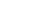 151.01     Established.151.02     Composition and membership.151.03     Officers and rules of procedure.151.04     Duties.CROSS REFERENCESAuthority to establish - see CHTR.  Sec.  4.02151.01  ESTABLISHED.     There is hereby established and created a Traffic Commission for the City, the official name of which shall be “The Morgantown Traffic Commission”.151.02  COMPOSITION AND MEMBERSHIP.     The Traffic Commission shall be composed of: a member of Council; one resident from each of the City wards; and one resident at-large; and, one Planning Commission member.  All ward, at-large and Planning Commission members shall be appointed by Council.  Ex-officio Commission members of the Traffic Commission shall include the Police Chief, or his/her designee; the City Engineer, or his/her designee; the City Planning Director, or his/her designee.     The ex-officio members shall serve without any specific term and shall serve by virtue of their office, enjoying all rights of membership except a vote.  The Council and Planning Commission members shall serve until his or her current respective term on Council or Planning Commission expires.     The members appointed by ward residency, and the at-large members shall each serve for a term of three years.  (Ord.  08-47.  Passed 10-21-08.)151.03  OFFICERS AND RULES OF PROCEDURE.     The City Engineer shall call the first meeting of the Traffic Commission.  The Commission shall meet at least once a month, and shall select from its own membership a chairperson.     The Commission shall adopt its own rules of procedure and shall keep minutes of regular and special meetings.151.04  DUTIES.     The duties of the Traffic Commission shall be to act as an advisory board on matters relating to the movement and regulation of traffic within the City, to coordinate traffic activities, to carry on educational activities in traffic matters, to receive complaints having to do with traffic problems, and to make recommendations to Council of ways, means and methods of improving traffic conditions within the City, and the administration and enforcement of traffic regulations.  The Commission may request the assistance and advice of any other department or official of the City.  The City Engineer shall provide primary services for agendas, minutes, studies and implementation of tasks resulting from Commission actions.